Adjectiva-Gradus ComparativusBijvoeglijke naamwoorden kunnen nog meer dan alleen in een naamval gezet worden. Ze kunnen ook gebruikt worden om een eigenschap (van een zelfstandig van een zelfstandig naamwoord) ergens anders mee te vergelijken.Ook in het Nederlands veranderen de bijvoeglijke naamwoorden als ze in een andere trap gezet worden.Adjectiva-Gradus ComparativusBijvoeglijke naamwoorden kunnen nog meer dan alleen in een naamval gezet worden. Ze kunnen ook gebruikt worden om een eigenschap (van een zelfstandig van een zelfstandig naamwoord) ergens anders mee te vergelijken.Ook in het Nederlands veranderen de bijvoeglijke naamwoorden als ze in een andere trap gezet worden.Adjectiva-Gradus ComparativusBijvoeglijke naamwoorden kunnen nog meer dan alleen in een naamval gezet worden. Ze kunnen ook gebruikt worden om een eigenschap (van een zelfstandig van een zelfstandig naamwoord) ergens anders mee te vergelijken.Ook in het Nederlands veranderen de bijvoeglijke naamwoorden als ze in een andere trap gezet worden.Adjectiva-Gradus ComparativusBijvoeglijke naamwoorden kunnen nog meer dan alleen in een naamval gezet worden. Ze kunnen ook gebruikt worden om een eigenschap (van een zelfstandig van een zelfstandig naamwoord) ergens anders mee te vergelijken.Ook in het Nederlands veranderen de bijvoeglijke naamwoorden als ze in een andere trap gezet worden.Adjectiva-Gradus ComparativusBijvoeglijke naamwoorden kunnen nog meer dan alleen in een naamval gezet worden. Ze kunnen ook gebruikt worden om een eigenschap (van een zelfstandig van een zelfstandig naamwoord) ergens anders mee te vergelijken.Ook in het Nederlands veranderen de bijvoeglijke naamwoorden als ze in een andere trap gezet worden.Adjectiva-Gradus ComparativusBijvoeglijke naamwoorden kunnen nog meer dan alleen in een naamval gezet worden. Ze kunnen ook gebruikt worden om een eigenschap (van een zelfstandig van een zelfstandig naamwoord) ergens anders mee te vergelijken.Ook in het Nederlands veranderen de bijvoeglijke naamwoorden als ze in een andere trap gezet worden.Adjectiva-Gradus ComparativusBijvoeglijke naamwoorden kunnen nog meer dan alleen in een naamval gezet worden. Ze kunnen ook gebruikt worden om een eigenschap (van een zelfstandig van een zelfstandig naamwoord) ergens anders mee te vergelijken.Ook in het Nederlands veranderen de bijvoeglijke naamwoorden als ze in een andere trap gezet worden.Adjectiva-Gradus ComparativusBijvoeglijke naamwoorden kunnen nog meer dan alleen in een naamval gezet worden. Ze kunnen ook gebruikt worden om een eigenschap (van een zelfstandig van een zelfstandig naamwoord) ergens anders mee te vergelijken.Ook in het Nederlands veranderen de bijvoeglijke naamwoorden als ze in een andere trap gezet worden.Adjectiva-Gradus ComparativusBijvoeglijke naamwoorden kunnen nog meer dan alleen in een naamval gezet worden. Ze kunnen ook gebruikt worden om een eigenschap (van een zelfstandig van een zelfstandig naamwoord) ergens anders mee te vergelijken.Ook in het Nederlands veranderen de bijvoeglijke naamwoorden als ze in een andere trap gezet worden.Adjectiva-Gradus ComparativusBijvoeglijke naamwoorden kunnen nog meer dan alleen in een naamval gezet worden. Ze kunnen ook gebruikt worden om een eigenschap (van een zelfstandig van een zelfstandig naamwoord) ergens anders mee te vergelijken.Ook in het Nederlands veranderen de bijvoeglijke naamwoorden als ze in een andere trap gezet worden.gradusgradustraptrappositivuspositivusnov- usnov- usnieuw (-)nieuw (-)nieuw (-)nieuw (-)stellendestellendecomparativuscomparativusnov- ior/ nov- iusnov- ior/ nov- iusnieuw- ernieuw- ernieuw- ernieuw- ervergrotendevergrotendesuperlativussuperlativusnov- issimusnov- issimusnieuw- stnieuw- stnieuw- stnieuw- stovertreffendeovertreffendeVertaalmogelijkhedenDe comparativus wordt gevormd van de stam van de genitivus enkelvoud van een adjectivum. Er is geen verschil tussen de mannelijke en vrouwelijke uitgangen. Er is wel verschil met het onzijdig.Er is eigenlijk geen of een heel erg klein verschil tussen de verschillende stellende trapgroepen en de VertaalmogelijkhedenDe comparativus wordt gevormd van de stam van de genitivus enkelvoud van een adjectivum. Er is geen verschil tussen de mannelijke en vrouwelijke uitgangen. Er is wel verschil met het onzijdig.Er is eigenlijk geen of een heel erg klein verschil tussen de verschillende stellende trapgroepen en de VertaalmogelijkhedenDe comparativus wordt gevormd van de stam van de genitivus enkelvoud van een adjectivum. Er is geen verschil tussen de mannelijke en vrouwelijke uitgangen. Er is wel verschil met het onzijdig.Er is eigenlijk geen of een heel erg klein verschil tussen de verschillende stellende trapgroepen en de VertaalmogelijkhedenDe comparativus wordt gevormd van de stam van de genitivus enkelvoud van een adjectivum. Er is geen verschil tussen de mannelijke en vrouwelijke uitgangen. Er is wel verschil met het onzijdig.Er is eigenlijk geen of een heel erg klein verschil tussen de verschillende stellende trapgroepen en de VertaalmogelijkhedenDe comparativus wordt gevormd van de stam van de genitivus enkelvoud van een adjectivum. Er is geen verschil tussen de mannelijke en vrouwelijke uitgangen. Er is wel verschil met het onzijdig.Er is eigenlijk geen of een heel erg klein verschil tussen de verschillende stellende trapgroepen en de VertaalmogelijkhedenDe comparativus wordt gevormd van de stam van de genitivus enkelvoud van een adjectivum. Er is geen verschil tussen de mannelijke en vrouwelijke uitgangen. Er is wel verschil met het onzijdig.Er is eigenlijk geen of een heel erg klein verschil tussen de verschillende stellende trapgroepen en de VertaalmogelijkhedenDe comparativus wordt gevormd van de stam van de genitivus enkelvoud van een adjectivum. Er is geen verschil tussen de mannelijke en vrouwelijke uitgangen. Er is wel verschil met het onzijdig.Er is eigenlijk geen of een heel erg klein verschil tussen de verschillende stellende trapgroepen en de VertaalmogelijkhedenDe comparativus wordt gevormd van de stam van de genitivus enkelvoud van een adjectivum. Er is geen verschil tussen de mannelijke en vrouwelijke uitgangen. Er is wel verschil met het onzijdig.Er is eigenlijk geen of een heel erg klein verschil tussen de verschillende stellende trapgroepen en de VertaalmogelijkhedenDe comparativus wordt gevormd van de stam van de genitivus enkelvoud van een adjectivum. Er is geen verschil tussen de mannelijke en vrouwelijke uitgangen. Er is wel verschil met het onzijdig.Er is eigenlijk geen of een heel erg klein verschil tussen de verschillende stellende trapgroepen en de VertaalmogelijkhedenDe comparativus wordt gevormd van de stam van de genitivus enkelvoud van een adjectivum. Er is geen verschil tussen de mannelijke en vrouwelijke uitgangen. Er is wel verschil met het onzijdig.Er is eigenlijk geen of een heel erg klein verschil tussen de verschillende stellende trapgroepen en de Concreet vergelekenConcreet vergelekenConcreet vergelekenConcreet vergelekenConcreet vergelekenAlgemeen vergelekenAlgemeen vergelekenAlgemeen vergelekenAlgemeen vergelekenAlgemeen vergelekennoviornieuwernieuwernieuwernieuwernoviornoviornogal nieuwnogal nieuwnogal nieuwnieuwste (van twee)nieuwste (van twee)nieuwste (van twee)nieuwste (van twee)tamelijk nieuwtamelijk nieuwtamelijk nieuwal te nieuwal te nieuwal te nieuwNaamvalNaamvalmasculinummasculinummasculinumfemininumfemininumfemininumneutrumNominativusNominativusnov – iornov – iornov – iornov – iornov – iornov – iornov – iusGenitivusGenitivusnov – iorisnov – iorisnov – iorisnov – iorisnov – iorisnov – iorisnov – iorisSingularisDativusDativusnov – iorinov – iorinov – iorinov – iorinov – iorinov – iorinov – ioriAccusativusAccusativusnov – ioremnov – ioremnov – ioremnov – ioremnov – ioremnov – ioremnov – iusAblativusAblativusnov – iorenov – iorenov – iorenov – iorenov – iorenov – iorenov – ioreNominativusNominativusnov – ioresnov – ioresnov – ioresnov – ioresnov – ioresnov – ioresnov – ioraGenitivusGenitivusnov – iorumnov – iorumnov – iorumnov – iorumnov – iorumnov – iorumnov – iorumPluralisDativusDativusnov – ioribusnov – ioribusnov – ioribusnov – ioribusnov – ioribusnov – ioribusnov – ioribusAccusativusAccusativusnov – ioresnov – ioresnov – ioresnov – ioresnov – ioresnov – ioresnov – ioraAblativusAblativusnov – ioribusnov – ioribusnov – ioribusnov – ioribusnov – ioribusnov – ioribusnov – ioribus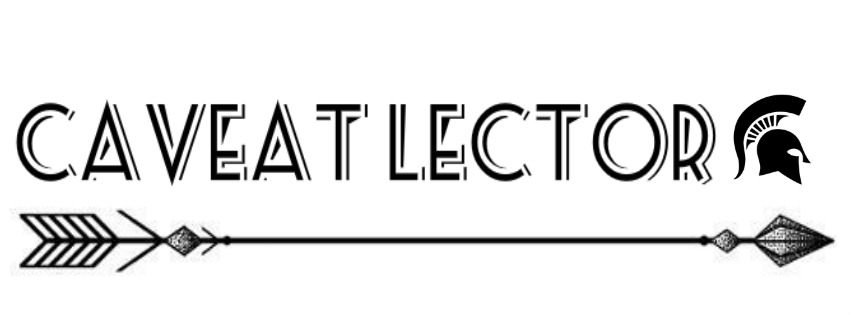 nov-ius lijkt veel op nov-usnov-ius lijkt veel op nov-usnov-ius lijkt veel op nov-usnov-ius lijkt veel op nov-usnov-ius lijkt veel op nov-usnov-ius lijkt veel op nov-usnov-ius lijkt veel op nov-usnov-ius lijkt veel op nov-us